University of AlbertaFACULTY OF PHYSICAL EDUCATION AND RECREATIONCOURSE TITLE – as listed in the University CalendarGRADUATE COURSE OUTLINE – Fall/Winter/Spring/Summer, Year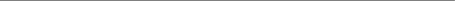 Course Content:Insert a schedule of course topics to be covered, lab topics, corresponding readings, website links, etc. Course Instructors may insert any additional content in this portion of the course outline that they deem to be important information for the students in the course.  Final Note: This course outline acts as an understanding between the student and the instructor regarding the details of the course. It is understood that circumstances might develop, during a term, when a change to the course outline makes sense to all concerned. Policy about course outlines can be found in section 23.4(2) of the University Calendar.  Disclaimer: Any typographical errors in this Course Outline are subject to change and will be announced in class. The date of the final examination is set by the Registrar and takes precedence over the final examination date reported in this syllabus.  Copyright:  Dr. XXX, Faculty of Physical Education and Recreation, University of Alberta (year) [some professors have been adding a copyright statement.  It is not really necessary, but it may be useful to reinforce this fact when your intellectual property is put on a website]Instructor:Location:  Location of seminars and labs as applicablePhone:OptionalDays:Email:Instructor’s Email AddressTime:Office:Instructor’s Office NumberCourse Web Site:eClassOffice Hours: Communication:Use the university email system to contact me (@ualberta.ca).  Include the course number in the subject field.Use the university email system to contact me (@ualberta.ca).  Include the course number in the subject field.Use the university email system to contact me (@ualberta.ca).  Include the course number in the subject field.Course Description:The course description should closely resemble that found in the University of Alberta Calendar. While instructors may add their own slant to a course they may not change the description significantly. Include a statement indicating any course prerequisites, if appropriate. The course description should closely resemble that found in the University of Alberta Calendar. While instructors may add their own slant to a course they may not change the description significantly. Include a statement indicating any course prerequisites, if appropriate. The course description should closely resemble that found in the University of Alberta Calendar. While instructors may add their own slant to a course they may not change the description significantly. Include a statement indicating any course prerequisites, if appropriate. The course description should closely resemble that found in the University of Alberta Calendar. While instructors may add their own slant to a course they may not change the description significantly. Include a statement indicating any course prerequisites, if appropriate. Course Objectives:Optional: Identify the main goals and objectives of the course; what you want to teach in the course. http://www.ctl.ualberta.ca/sites/default/files/files/WM_Writing%20Course%20Goals.pdfOptional: Identify the main goals and objectives of the course; what you want to teach in the course. http://www.ctl.ualberta.ca/sites/default/files/files/WM_Writing%20Course%20Goals.pdfOptional: Identify the main goals and objectives of the course; what you want to teach in the course. http://www.ctl.ualberta.ca/sites/default/files/files/WM_Writing%20Course%20Goals.pdfOptional: Identify the main goals and objectives of the course; what you want to teach in the course. http://www.ctl.ualberta.ca/sites/default/files/files/WM_Writing%20Course%20Goals.pdfLearning Objectives:Include a list of learning outcomes describing what learners will know, understand, or be able by the end of the course (see http://uofa.ualberta.ca/centre-for-teaching-and-learning/teaching-and-support-services/instructional-resources/course-design-tutorials)Include a list of learning outcomes describing what learners will know, understand, or be able by the end of the course (see http://uofa.ualberta.ca/centre-for-teaching-and-learning/teaching-and-support-services/instructional-resources/course-design-tutorials)Include a list of learning outcomes describing what learners will know, understand, or be able by the end of the course (see http://uofa.ualberta.ca/centre-for-teaching-and-learning/teaching-and-support-services/instructional-resources/course-design-tutorials)Include a list of learning outcomes describing what learners will know, understand, or be able by the end of the course (see http://uofa.ualberta.ca/centre-for-teaching-and-learning/teaching-and-support-services/instructional-resources/course-design-tutorials)Required Course Materials:List recommended textbooks, manuals, or other materials.List recommended textbooks, manuals, or other materials.List recommended textbooks, manuals, or other materials.List recommended textbooks, manuals, or other materials.Course Evaluation and Grading:Include a breakdown of all examinations, assignments and any other work (such as class participation) contributing to the final grade, including weighting and due date for all assignments worth 10% or more. For example:Include a breakdown of all examinations, assignments and any other work (such as class participation) contributing to the final grade, including weighting and due date for all assignments worth 10% or more. For example:Include a breakdown of all examinations, assignments and any other work (such as class participation) contributing to the final grade, including weighting and due date for all assignments worth 10% or more. For example:Include a breakdown of all examinations, assignments and any other work (such as class participation) contributing to the final grade, including weighting and due date for all assignments worth 10% or more. For example:1.2.3.4.Learning ActivityDate	ValueA description must be provided explaining the manner in which the official University grading system is to be implemented in the course. Evaluation will be completed and expressed in raw marks throughout the course. Grades (using the letter grading system) will be assigned only to the final distribution of mark totals for the course. Grades will be assigned based on a combination of absolute achievement and relative performance in this class and remain unofficial until approved by Faculty Council or it’s designate (i.e. Associate Dean). A description must be provided explaining the manner in which the official University grading system is to be implemented in the course. Evaluation will be completed and expressed in raw marks throughout the course. Grades (using the letter grading system) will be assigned only to the final distribution of mark totals for the course. Grades will be assigned based on a combination of absolute achievement and relative performance in this class and remain unofficial until approved by Faculty Council or it’s designate (i.e. Associate Dean). A description must be provided explaining the manner in which the official University grading system is to be implemented in the course. Evaluation will be completed and expressed in raw marks throughout the course. Grades (using the letter grading system) will be assigned only to the final distribution of mark totals for the course. Grades will be assigned based on a combination of absolute achievement and relative performance in this class and remain unofficial until approved by Faculty Council or it’s designate (i.e. Associate Dean). A description must be provided explaining the manner in which the official University grading system is to be implemented in the course. Evaluation will be completed and expressed in raw marks throughout the course. Grades (using the letter grading system) will be assigned only to the final distribution of mark totals for the course. Grades will be assigned based on a combination of absolute achievement and relative performance in this class and remain unofficial until approved by Faculty Council or it’s designate (i.e. Associate Dean). Late Assignments:Optional Example: Assignments are due at the beginning of class on the due date. Ten percent will be deducted each day. The instructor may consider an extension if notified within 48 hours of due date and supporting documentation of an acceptable reason is provided. Optional Example: Assignments are due at the beginning of class on the due date. Ten percent will be deducted each day. The instructor may consider an extension if notified within 48 hours of due date and supporting documentation of an acceptable reason is provided. Optional Example: Assignments are due at the beginning of class on the due date. Ten percent will be deducted each day. The instructor may consider an extension if notified within 48 hours of due date and supporting documentation of an acceptable reason is provided. Optional Example: Assignments are due at the beginning of class on the due date. Ten percent will be deducted each day. The instructor may consider an extension if notified within 48 hours of due date and supporting documentation of an acceptable reason is provided. Recording:Audio or video recording, digital or otherwise, of lectures, labs, seminars or any other teaching environment by students is allowed only with the prior written consent of the instructor or as a part of an approved accommodation plan. Student or instructor content, digital or otherwise, created and/or used within the context of the course is to be used solely for personal study, and is not to be used or distributed for any other purpose without prior written consent from the content author(s).Audio or video recording, digital or otherwise, of lectures, labs, seminars or any other teaching environment by students is allowed only with the prior written consent of the instructor or as a part of an approved accommodation plan. Student or instructor content, digital or otherwise, created and/or used within the context of the course is to be used solely for personal study, and is not to be used or distributed for any other purpose without prior written consent from the content author(s).Audio or video recording, digital or otherwise, of lectures, labs, seminars or any other teaching environment by students is allowed only with the prior written consent of the instructor or as a part of an approved accommodation plan. Student or instructor content, digital or otherwise, created and/or used within the context of the course is to be used solely for personal study, and is not to be used or distributed for any other purpose without prior written consent from the content author(s).Audio or video recording, digital or otherwise, of lectures, labs, seminars or any other teaching environment by students is allowed only with the prior written consent of the instructor or as a part of an approved accommodation plan. Student or instructor content, digital or otherwise, created and/or used within the context of the course is to be used solely for personal study, and is not to be used or distributed for any other purpose without prior written consent from the content author(s).                 Attendance:“Since presence at lectures, participation in classroom discussions and projects, and the completion of assignments are important components of most courses, students will serve their interests best by regular attendance. Those who choose not to attend must assume whatever risks are involved” (UofA Calendar §23.3 Attendance).  “Since presence at lectures, participation in classroom discussions and projects, and the completion of assignments are important components of most courses, students will serve their interests best by regular attendance. Those who choose not to attend must assume whatever risks are involved” (UofA Calendar §23.3 Attendance).  “Since presence at lectures, participation in classroom discussions and projects, and the completion of assignments are important components of most courses, students will serve their interests best by regular attendance. Those who choose not to attend must assume whatever risks are involved” (UofA Calendar §23.3 Attendance).  “Since presence at lectures, participation in classroom discussions and projects, and the completion of assignments are important components of most courses, students will serve their interests best by regular attendance. Those who choose not to attend must assume whatever risks are involved” (UofA Calendar §23.3 Attendance).  Accommodations:Students who require accommodations in this course due to a disability affecting mobility, vision, learning impairments, or to mental or physical health are advised to discuss their needs with Specialized Support and Disability Services, 2-800 Students’ Union Building, Phone: 780-492-3381 or TTY: 780-492-7269.Students who require accommodations in this course due to a disability affecting mobility, vision, learning impairments, or to mental or physical health are advised to discuss their needs with Specialized Support and Disability Services, 2-800 Students’ Union Building, Phone: 780-492-3381 or TTY: 780-492-7269.Students who require accommodations in this course due to a disability affecting mobility, vision, learning impairments, or to mental or physical health are advised to discuss their needs with Specialized Support and Disability Services, 2-800 Students’ Union Building, Phone: 780-492-3381 or TTY: 780-492-7269.Students who require accommodations in this course due to a disability affecting mobility, vision, learning impairments, or to mental or physical health are advised to discuss their needs with Specialized Support and Disability Services, 2-800 Students’ Union Building, Phone: 780-492-3381 or TTY: 780-492-7269.Academic Support Centre:Students who require additional help in developing strategies for better time management, study skills or examination skills should contact the Student Success Centre (2-300 Students’ Union Building).  Students who require additional help in developing strategies for better time management, study skills or examination skills should contact the Student Success Centre (2-300 Students’ Union Building).  Students who require additional help in developing strategies for better time management, study skills or examination skills should contact the Student Success Centre (2-300 Students’ Union Building).  Students who require additional help in developing strategies for better time management, study skills or examination skills should contact the Student Success Centre (2-300 Students’ Union Building).  Academic Integrity and Honesty:The University of Alberta is committed to the highest standards of academic integrity and honesty. Students are expected to be familiar with these standards regarding academic honesty and to uphold the policies of the University in this respect. Students are particularly urged to familiarize themselves with the provisions of the Code of Student Behaviour (online at www.governance.ualberta.ca) and avoid any behaviour which could potentially result in suspicions of cheating, plagiarism, misrepresentation of facts and/or participation in an offence. Academic dishonesty is a serious offence and can result in suspension or expulsion from the University. The University of Alberta is committed to the highest standards of academic integrity and honesty. Students are expected to be familiar with these standards regarding academic honesty and to uphold the policies of the University in this respect. Students are particularly urged to familiarize themselves with the provisions of the Code of Student Behaviour (online at www.governance.ualberta.ca) and avoid any behaviour which could potentially result in suspicions of cheating, plagiarism, misrepresentation of facts and/or participation in an offence. Academic dishonesty is a serious offence and can result in suspension or expulsion from the University. The University of Alberta is committed to the highest standards of academic integrity and honesty. Students are expected to be familiar with these standards regarding academic honesty and to uphold the policies of the University in this respect. Students are particularly urged to familiarize themselves with the provisions of the Code of Student Behaviour (online at www.governance.ualberta.ca) and avoid any behaviour which could potentially result in suspicions of cheating, plagiarism, misrepresentation of facts and/or participation in an offence. Academic dishonesty is a serious offence and can result in suspension or expulsion from the University. The University of Alberta is committed to the highest standards of academic integrity and honesty. Students are expected to be familiar with these standards regarding academic honesty and to uphold the policies of the University in this respect. Students are particularly urged to familiarize themselves with the provisions of the Code of Student Behaviour (online at www.governance.ualberta.ca) and avoid any behaviour which could potentially result in suspicions of cheating, plagiarism, misrepresentation of facts and/or participation in an offence. Academic dishonesty is a serious offence and can result in suspension or expulsion from the University. 